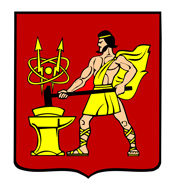 АДМИНИСТРАЦИЯ  ГОРОДСКОГО ОКРУГА ЭЛЕКТРОСТАЛЬМОСКОВСКОЙ  ОБЛАСТИПОСТАНОВЛЕНИЕО награждении 
Знаком отличия «За заслуги перед городом Электросталь Московской области»В соответствии с Положением о порядке представления к наградам городского округа Электросталь Московской области, утвержденным постановлением Администрации городского округа Электросталь Московской области от 01.06.2018 № 486/6, 
на основании ходатайства и.о. начальника Управления образования Администрации городского округа Электросталь Московской области от 08.07.2019 № 683/5исх и протокола Комиссии по рассмотрению и подготовке документов для представления к государственным 
наградам Российской Федерации, наградам Московской области и присвоения 
почетных званий Московской области, наградам городского округа 
Электросталь Московской области от 09.07.2019 № 36 Администрация городского 
округа Электросталь Московской области ПОСТАНОВЛЯЕТ:Наградить Джуль Анну Ивановну, главного эксперта Управления образования Администрации городского округа Электросталь Московской области, Знаком отличия 
«За заслуги перед городом Электросталь Московской области» за плодотворный труд, значительный вклад в развитие образования городского округа Электросталь и в связи 
с Юбилеем со дня рождения. 2. Опубликовать информацию о награждении в газете «Официальный вестник» 
и разместить на официальном сайте городского округа Электросталь Московской области 
в информационно-коммуникационной сети «Интернет».3. Источником финансирования публикации принять денежные средства по разделу 0113 «Другие общегосударственные вопросы» раздела 0100.Первый заместитель Главы Администрации городского округа                                                                            А.В. Федоров12.07.2019№491/7